Call for Pilot Participants for Student Learning and Wellbeing ResourcesThe Chapman Learning Commons, Student Health and Wellbeing, and the Centre for Teaching, Learning and Technology are looking for instructors who are interested in piloting and/or providing feedback on a module that was created to support learning and wellbeing for UBC students. This resource is an easy way for UBC instructors to provide students with information about the support and resources available that can help them succeed and thrive in their academic lives and in their increasingly complex lives. The content of this resource was chosen by students, and the topics included are: academic support, library resources, and health & wellbeing. We are piloting this resource in the January 2020 term and would like to obtain feedback from faculty and students before promoting it more broadly.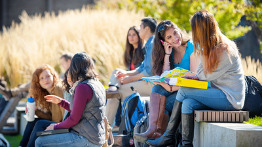 To access the resource in Canvas Commons:Login to Canvas and then click on Commons on the left side blue navigation barIn the search box, enter the title: Student Learning and Wellbeing Resources, or one of the tags: student learning, wellbeing, student health, study skills, wellnessClick on the Import/Download buttonClick on the checkbox to select the course(s)Click on the Import into course buttonIf you are interested in participating in the pilot or would like assistance with adding this resource to your course, please contact marie.krbavac@ubc.ca or josefina.rosado@ubc.caCall for Pilot Participants for Student Learning and Wellbeing ResourcesThe Chapman Learning Commons, Student Health and Wellbeing, and the Centre for Teaching, Learning and Technology are looking for instructors who are interested in piloting and/or providing feedback on a module that was created to support learning and wellbeing for UBC students. This resource is an easy way for UBC instructors to provide students with information about the support and resources available that can help them succeed and thrive in their academic lives and in their increasingly complex lives. The content of this resource was chosen by students, and the topics included are: academic support, library resources, and health & wellbeing. We are piloting this resource in the January 2020 term and would like to obtain feedback from faculty and students before promoting it more broadly.To access the resource in Canvas Commons:Login to Canvas and then click on Commons on the left side blue navigation barIn the search box, enter the title: Student Learning and Wellbeing Resources, or one of the tags: student learning, wellbeing, student health, study skills, wellnessClick on the Import/Download buttonClick on the checkbox to select the course(s)Click on the Import into course buttonIf you are interested in participating in the pilot or would like assistance with adding this resource to your course, please contact marie.krbavac@ubc.ca or josefina.rosado@ubc.ca